Жеке тұлғалар үшін несие беру жөніндегі құжаттардың тізбесіБағалау компаниясыДербес деректерді жинауға және өңдеуге келісімМен,  __________________________________________________________________________,тегі, аты, әкесінің аты (болған жағдайда) – толығымен жазу ЖСН: ____________________, Туған күні: «___» ________ ______ ж.т., мұрғылықты мекенжайы: _____________________________________________________________, жеке куәлік /  төлқұжат /  тұруға ықтиярхат  №___________________,  берген  ҚР ІІМ /  ҚР ӘМ «__» ______ ________ ж., «__» _____ ________ ж. дейінгі мерзіммен Телефон: _________________________________, «Дербес деректер және оларды қорғау туралы» Қазақстан Республикасының 2013 жылғы 21 мамырдағы № 94-V Заңының талаптарына сәйкес, «Шинхан Банк Казахстан» АҚ-на, БСН: 080240019735 (бұдан әрі-Банк), Банктің үлестес тұлғаларына және Shinhan тобының басқа да мүшелеріне дербес деректерді жинауға, өңдеуге, беруге өз келісімімді (бұдан әрі – ақпарат), сондай-ақ аталған тұлғалар ақпаратты шет мемлекеттердің аумағына Shinhan тобының компанияларына, оның ішінде банк мақсатта жүргізетін үшінші тұлғаларға жинай, өңдей және бере алатынына келісім беремін:банк қызметтерін ұсыну, ҚР банк қызметі және ақпаратты қорғау саласындағы заңнамасының міндетті талаптарын орындау, оның ішінде ақпараттың жалпыға қолжетімді көздерінде дербес деректердің таралуын шектеу бойынша;міндеттемелер кешенін орындау;қаржылық қылмыстардың тәуекелдерін басқару жөніндегі қызметті жүргізу;берешектің кез-келген сомасын өндіріп алу;банк жасасатын шарттар бойынша міндеттемелердің тиісінше орындалуын қамтамасыз ету;Интернет-банкинг пайдаланушыларына қолжетімділікті, тіркеуді және есепке алуды ұйымдастыру;кредит беруге және кредитке қабілеттілік туралы анықтамаларды алуға немесе беруге өтініш берген кезде кредитке қабілеттілігін тексеруді жүргізу;клиенттерге қызмет көрсету сапасын бағалау;Банктің филиалдарының, Shinhan тобының ішкі операциялық қажеттіліктері (шектеусіз, несиелік тәуекелдерді басқару, жүйелер мен өнімдерді әзірлеу және жоспарлау, сақтандыру, аудит және әкімшілік мақсаттарды қоса алғанда);Банк пен менің ортақ қарым-қатынасымды қамтамасыз ету (қаржылық қызметтердің немесе онымен байланысты өнімдердің маркетингі немесе жарнамасы, нарықты зерттеу);кез келген үшінші тұлғалардың қызмет көрсетуі (мақсаттары);Қазақстан Республикасының заңнамасына қайшы келмейтін өзге де қызметті жүзеге асыру.Қызметтерді пайдалану және/немесе жүгіну арқылы мен Банктің кез-келген ақпаратты келесі алушыларға бере және аша алатындығына келісемін (егер ол мақсаттарды орындау үшін қажет болса) (егер ол мақсаттарды орындау үшін қажет болса, осындай ақпаратты жинай, өңдей, жібере және аша алады):Банктің кез келген үлестес тұлғаларына; кез келген қосалқы мердігер, агенттер, қызмет көрсетушілер немесе Shinhan тобының серіктестері (олардың қызметкерлерін, директорларын, қызметкерлерін қоса алғанда); заңға сәйкес кез келген заң құзыреттілігінің билігі мен реттеушілерінің кез келген өтініштеріне жауап ретінде; менің атымнан әрекет ететін кез келген адамға;төлемді алушылар; бенефициарлар, атаулы ұстаушылар, делдалдар, банк-корреспонденттер, банк-агенттер, өзара есептесу жүйелері, халықаралық төлем жүйелері, салық органдары; қызмет көрсету кезінде немесе оған байланысты құқықтарды иеленетін және өзіне тәуекел қабылдайтын кез-келген тарапқа;несиелік анықтамаларды алу немесе ұсыну үшін басқа қаржы институттары, несиелік рейтинг агенттіктері немесе несиелік бюролар;қызметтер көрсетілетін заң құзыреті сияқты қорғаныс деңгейін қамтамасыз ететін деректерді қорғау туралы заңы жоқ юрисдикцияларда трансшекаралық беру және ақпаратты ашуОсы Келісім банкке жоғарыда көрсетілген мақсаттарға қол жеткізу үшін қажетті барлық жиналатын деректерге қолданылады және бұрыннан бар құқықтық қатынастарға да, болашақта туындайтын қатынастарға да қолданылады және қолданыстағы заңнамада белгіленген сақтау мерзімі ішінде қолданылады.Күні 	___/___/____ ж.					_________________Өтініш берушінің қолыӨтінішті қабылдады: 		   ___________________________________Кредиттік тарих субъектілерінің олар туралы ақпаратты кредиттік бюроларға беруге келісімі«__» _________ ____ жыл                                                                         Заңды тұлға үшін«(тұлғаның атауы)» ЖШС (АҚ), заңды мекенжайы:                                      ж. №        мемлекеттік қайта тіркеу туралы куәлік, БСН:           ;
(мемлекеттік тіркеу (қайта тіркеу) туралы куәлікке сәйкес толық атауы, орналасқан жері, тіркеу нөмірі немесе заңды тұлғаны мемлекеттік тіркеу заңнамасы бойынша сәйкестендіру үшін ресми пайдаланылатын өзге де сәйкестендіру нөмірі)«Шинхан Банк Қазақстан" АҚ-дағы өзінің қаржылық және мүліктік сипаттағы басқа да міндеттемелеріне қатысты ол туралы ақпараттың болашақта көрсетілген дереккөзге (дерге) келіп түсетініне және ақпарат беру туралы шарт жасалған ______________________________________________________________М.О.барлық кредиттік бюроларға ұсынылатынына осы келісімді береді  «(тұлғаның атауы)» ЖШС (АҚ) (құжаттың атауы) негізінде әрекет ететін тұлға (Т. А. Ә.)  (Лауазымы) _______________________  _________________ М.О.
 «Шинхан Банк Казахстан» АҚ ____________________________________________________________
(осы келісімді қабылдаған ұйымның атауы; осы келісімді қабылдауға уәкілетті тұлғаның тегі, аты-жөні және қолы).Кредиттік тарих субъектісінің кредиттік есепті алушыға кредиттік есепті беруге келісімі«__» _________ ____ жыл                                                                         Заңды тұлға үшін«(тұлғаның атауы)» ЖШС (АҚ), заңды мекенжайы:                                      ж. №        мемлекеттік қайта тіркеу туралы куәлік, БСН:           ;
(мемлекеттік тіркеу (қайта тіркеу) туралы куәлікке сәйкес толық атауы, орналасқан жері, тіркеу нөмірі немесе заңды тұлғаны мемлекеттік тіркеу заңнамасы бойынша сәйкестендіру үшін ресми пайдаланылатын өзге де сәйкестендіру нөмірі)кредиттік бюродағы оның мүліктік сипаттағы қаржылық және басқа міндеттемелеріне қатысты ақпарат және келешекте кредиттік бюроға түсетін ақпарат осы келісімді қабылдаған кредиттік бюродан ақпаратты алушыға ашылатындығы жөнінде осы келісімді береді.«(тұлғаның атауы)» ЖШС (АҚ) (құжаттың атауы) негізінде әрекет ететін тұлға (Т. А. Ә.)  (Лауазымы) _______________________  _________________ М.О.
қолы«Шинхан Банк Казахстан» АҚ ____________________________________________________________
(осы келісімді қабылдаған ұйымның атауы; осы келісімді қабылдауға уәкілетті тұлғаның тегі, аты-жөні және қолы).Анкета – ӨТІНІШТАРТУ АРНАСЫСҰРАЛҒАН НЕСИЕ ШАРТТАРЫҚАРЫЗ АЛУШЫ ТУРАЛЫ МӘЛІМЕТТЕРТіркеу (тұрғызу)мекен-жайы:___________________________________________________________________________Байланыс деректері: үй тел. +7(727) ______________, жұм.тел. +7(727) _______________, ұя.тел. +7(____)______________, e-mail: ________________________@____________________Отбасы жағдайы:  Үйленген/Тұрмыста;     Бойдақ/Тұрмыста емес;     Ажырасқан;     Жесір;Балалары:     Бар /  Жоқ ,  егер бар болса, саны: ___ ___,   оның ішінде кәмелеттік жасқа толмағандар: ___ ___.ҚАРЫЗ АЛУШЫНЫҢ ЖҰМЫСПЕН ҚАМТЫЛУЫ ЖӨНІНДЕГІ МӘЛІМЕТТЕРҚАРЫЗ АЛУШЫНЫҢ БАЙЛАНЫС ТҰЛҒАСЫ БОЙЫНША МӘЛІМЕТТЕР ҚАРЫЗ АЛУШЫНЫҢ АЙ САЙЫНҒЫ КІРІСТЕРІ МЕН ШЫҒЫСТАРЫАҒЫМДАҒЫ МІНДЕТТЕМЕЛЕР БОЙЫНША МӘЛІМЕТТЕРБағалаушыға бағалау үшін төленген сома: _______________________ теңге (KZT)БОЛЖАМДЫ КЕПІЛ ТУРАЛЫ МӘЛІМЕТТЕРДЕКЛАРАЦИЯ ЖӘНЕ ӨТІНІШТЕРОсымен танысу үшін маған әртүрлі әдістермен бір кезеңділікпен есептелген несиені өтеу кестелері берілгенін растаймын.Сондай-ақ, мен «Шинхан Банк Казахстан» АҚ-ға қарыз берудің негізгі шарттарымен танысқанымды растаймын, сондай-ақ, егер мен төлемдерді жүзеге асыра алмайтын болсам немесе банк менімен жасалуы мүмкін банктік қарыз шартында айтылған талаптардың кез келгенін орындай алмайтын болсам, өзіме толық есеп беретінімді мәлімдеймін болашақта Банктің қарызды мерзімінен бұрын қайтаруды, сыйақыны (есептелген, мерзімі өткен) және айыппұлдарды, өсімпұлдарды, тұрақсыздық айыбын төлеуді талап етуге құқығы бар.Мен, төменде қол қоюшы, келесілерге келісемін:Осы сауалнама-өтініште көрсетілген мәліметтердің дұрыстығын растаймын және оларды Банктің тексеруіне қарсы емеспін.Банк Қарыз алушы өзі туралы хабарлаған кез келген ақпаратты тексеру құқығын өзіне қалдырады, ал клиент ұсынған құжаттардың көшірмелері өтініштің, өтініш-сауалнаманың және кредиттік бюролардан есептер алуға және кредиттік бюроларға мәліметтер беруге келісімнің түпнұсқаларымен бірге қолданыстағы заңнаманың талаптарына сәйкес банкте сақталатын болады.Қарыз беруге байланысты шығындарды, баждарды және үстеме шығыстарды Клиент көтереді.Банктің осы сауалнаманы қарауға қабылдауы, сондай-ақ клиенттің ықтимал шығыстары (қарыз алу үшін қажетті, несиелеу шеңберінде қажетті тиісті бағаларды жүргізу үшін ресімдеуге) банктің қарыз беру немесе клиент шеккен шығындарды өтеу міндеттемесі болып табылмайды.Осы сауалнама-өтініште қамтылған мәліметтер төменде көрсетілген күні дұрыс және дәл болып табылатынын растаймын және көрсетілген деректер өзгерген жағдайда, сондай – ақ менің немесе банктің осы сауалнама-өтініш негізінде болуы мүмкін қарыз бойынша міндеттемені орындауына әсер етуі мүмкін кез келген мән-жайлар туралы Банкті дереу хабардар етуге міндеттенемін.Мен Банкке дұрыс емес ақпарат берген жағдайда, банкке қарыз беруден бас тартуға қатысты шағымым болмайды.Деректерді , қосымша ақпаратты немесе қосымша сұратылған құжаттарды тексеруге Банкке келісім бермеген жағдайда, қарыз беруден бас тартуға қатысты Банкке шағым болмайды.Банктің сұрауы бойынша қарыз қаражатының жұмсалғанын растайтын құжаттар мен мәліметтерді ұсынуға міндетті боламын.Өтініш бойынша шешім қабылдау мерзімдері, банктік қызмет көрсету шарттары, қажетті құжаттардың тізбесі, міндеттемелер орындалмаған жағдайда клиенттің жауапкершілігі және ықтимал тәуекелдері туралы, даулы жағдайларда банктік омбудсманға және УО +ға банк қарыздары бойынша ақпаратты ауызша нысанда жүгіну құқығы туралы ақпаратпен танысқанымды растаймын:1) банктік қарыз беру мерзімі;2) банктік қарыздың шекті сомасы мен валютасы;3) сыйақы мөлшерлемесінің түрі: тіркелген немесе өзгермелі, сыйақы мөлшерлемесі өзгермелі болған жағдайда есептеу тәртібі;4) сыйақы мөлшерлемесінің мөлшері жылдық пайызбен және оның мөлшері клиенттің өтініш берген күніне сенімді, жылдық, тиімді, салыстырмалы есептеуде (нақты құны);5) банк пайдасына банктік қарызды алуға және қызмет көрсетуге (өтеуге) байланысты комиссиялардың, Тарифтердің және өзге де шығыстардың толық тізбесі мен мөлшері;6) банктік қарыз шарты бойынша міндеттемелер орындалмаған жағдайда клиенттің жауапкершілігі мен тәуекелдері;7) қарызды қамтамасыз ету туралы шарттың тарабы болып табылатын кепіл берушінің, кепілгердің, кепілгердің және өзге де тұлғаның жауапкершілігі.«Шинхан Банк Казахстан» АҚ-да банк операцияларын жүргізудің жалпы шарттары туралы Ережемен келісемін, банктік қарыз беру бойынша Банктің тарифтерімен таныстым, кейіннен банкке шағымдар болмайды. «Шинхан Банк Қазақстан» АҚБасқарма төрағасыБСН (080 240 019 735) _____________________мырзағаӨТІНІШБанктен несие беру мүмкіндігін қарастыруыңызды сұраймынсомасы ______________________________________________________________тенге (KZT)                                   (несие сомасын көрсетіңіз)___________________________________________________________________________     ___________________________________________________________________________                               			    (мақсатын жазу) Мерзімі ___________________ ай           (кредиттік желінің қолданылу мерзімін көрсету)Кепіл ретінде қабылдауыңызды сұраймын:_______________________________________________________________________________________________________________________________________________________________________________________________________________________________________________________________________________________________________________________________________________________________________________________________________________________________________________________	    ________________(ТАӘ)					                                                    (қолы)ТОЛТЫРЫЛҒАН КҮНІ: «____» ______________2023 ж.№Құжаттың атауыНысаныҚарыз алушы және кепілдік беруші бойынша1Жеке куәлік/Тұруға ықтиярхат/Төлқұжаторигинал2Лауазымы мен жұмыс өтілі көрсетілген жұмыс орнынан анықтамаоригинал3Жалақы туралы анықтама (соңғы 6 айда)оригинал4Салымшының ақшалай қаражатының түсімі мен қозғалысы бойынша үзінді көшірме (соңғы 6 ай, ЖК үшін соңғы 6 ай)эл.вариант с egovКепіл (жылжымайтын мүлік) және кепіл беруші/кепіл берушілер бойынша1Тәуелсіз бағалау компаниясын бағалауоригинал2Жылжымайтын мүлікке тіркелген құқықтар (ауыртпалықтар) және оның техникалық сипаттамалары туралы анықтамаэл.вариант с egov3Сатып алу-сату / сыйға тарту / жекешелендіру / айырбастау шарты / пайдалануға қабылдау актісі / меншік құқығына куәлік / мұрагерлік туралы куәлік / мемлекеттік тіркеу туралы хабарлама / уәкілетті органдардың хаттамалары мен шешімдері және өзге де құқық белгілейтін құжаттароригинал/копия*4Техникалық төлқұжат оригинал/копия*5Жер учаскесіне меншік құқығына актіоригинал/копия*6Барлық меншік иесіне /иелеріне жеке куәлік / паспорторигинал7Неке қию туралы куәлік / неке шарты (егер меншік иесі некеде тұрса) және әрбір меншік иесінің жеке куәлігі / жұбайының төлқұжаты, егер меншік иесі ажырасқан болса, онда некені бұзу туралы куәлік/сот шешімі (бар болса).оригинал8Нотариалды куәландырылған өтініш-меншік иесінің жұбайының/зайыбының кепілге және соттан тыс сатуға келісімі. Егер меншік иесі некеде тұрмаса, онда меншік иесінің неке қатынастарының жоқтығы туралы нотариалды куәландырылған өтініші.**оригинал по форме Банка в 2-х экземплярах9Сақтандыру шарты / Жылжымайтын мүлікті сақтандыру полисі.**оригиналБасқа банктен берешекті қайта қаржыландыру кезінде қосымша (егер кепілдік несие болса)ұсыну қажет:1Қарыз шарты/Басқа банктің несиелік келісіміоригинал/копия2Басқа банктің кепіл шартыоригинал/копия* егер жылжымайтын мүлік басқа Банкте кепілде болса, онда құжаттардың көшірмелері нотариалды куәландырылуы немесе  осы Банкпен куәландырылуы тиіс* егер жылжымайтын мүлік басқа Банкте кепілде болса, онда құжаттардың көшірмелері нотариалды куәландырылуы немесе  осы Банкпен куәландырылуы тиіс* егер жылжымайтын мүлік басқа Банкте кепілде болса, онда құжаттардың көшірмелері нотариалды куәландырылуы немесе  осы Банкпен куәландырылуы тиіс** Банктен оң шешім алғаннан кейін ұсынуға болады** Банктен оң шешім алғаннан кейін ұсынуға болады** Банктен оң шешім алғаннан кейін ұсынуға болады№АтауыТелефон нөмірі«Bagalau Express» ЖШС8 (778) 900-09-60Біздің Банк туралы қалай білдіңіз?Достарымыздан / әріптестерімнен/ туыстарымнан____________________Радио/ТВ жарнама_____________________Интернет ресурстар____________________________Біздің Банк туралы қалай білдіңіз?Жарнамалық буклеттер/анықтамалық басылымдар____________________Баннер/Маңдайша_____________________Өзге____________________________СомасыВалютаМөлшерлемеМерзімі(ай)Өтеу әдісіҚолайлы өтеу күні_________________________________________________Аннуитет әдісі    (тең төлемдермен);Сараланған әдіс (негізгі қарыз тең үлестермен);___________Қарыз қаражатын келесі мақсаттарға пайдалануды жоспарлап отырмын:Қарыз қаражатын келесі мақсаттарға пайдалануды жоспарлап отырмын: Жалдау жөніндегі қызметкерЖұмыс берушінің атауы: ____________________________________, Лауазымы: _____________________________, осы ұйымдағы жұмыс өтілі __________ (ай/жыл), Жалпы еңбек өтілі _________ (ай / жыл) Жеке кәсіпкерҚызмет саласы: ____________________________________________________________________________________Қызмет өтілі _______ (ай/жыл), Жалпы еңбек өтілі _______ (ай/жыл), Қызметкерлер саны: ________ (ад.)Т.А.Ә.:Сізге кім болып келеді:Байл.тел.:12КІРІСТЕРКІРІСТЕРШЫҒЫСТАРШЫҒЫСТАРЖалақыҚосымша кірісЖылжымайтын мүлікті жалға беруБасқа түсімдерБанктің атауыНесиенің мақсатыАй сайынғы төлемҚайта қаржыланады ма1 иә /  жоқ2 иә /  жоқ3 иә /  жоқ4 иә /  жоқ5 иә /  жоқҚамтамасыз ету түрі, сипаттамасы:Меншік иесі(ТАӘ) және Қарыз алушыға кім болып келеді:Отбасылық жағдайы, бала саны (оның ішінде кәмелеттік жасқа толмағандар):Меншік иесінің тіркеу мекенжайы:Байланыс телефоны:111Декларация мәселелеріҚарыз алушыЖолдасы/Жұбайы1. Сіз орындамаған сот шешімі бар ма? иә /  жоқ иә /  жоқ2. Сіз қазіргі уақытта сот процесіне қатысасыз ба? иә /  жоқ иә /  жоқ3. Сот сізді қандай да бір жазаға соттады ма? иә /  жоқ иә /  жоқ4. Сізде мерзімі өтіп кеткен қарыздар бар ма? иә /  жоқ иә /  жоқ5. Алимент төлеу бойынша міндеттемелеріңіз бар ма? иә /  жоқ иә /  жоқ6. Бұрын сіздің қабілетіңізді шектеу немесе сізге қамқоршылық орнату туралы сот шешімдері болды ма немесе бар ма? иә /  жоқ иә /  жоқТөмендегі сұрақтардың кез келгені үшін " Иә " мәнін белгілесеңіз, мұнда түсініктеме беріңіз …………………....................................................................................................................................…………………............................Төмендегі сұрақтардың кез келгені үшін " Иә " мәнін белгілесеңіз, мұнда түсініктеме беріңіз …………………....................................................................................................................................…………………............................Төмендегі сұрақтардың кез келгені үшін " Иә " мәнін белгілесеңіз, мұнда түсініктеме беріңіз …………………....................................................................................................................................…………………............................Тегі және бас әріптері:Тегі және бас әріптері:ҚолыКүніУақытыҚарыз алушы:Қызметкер: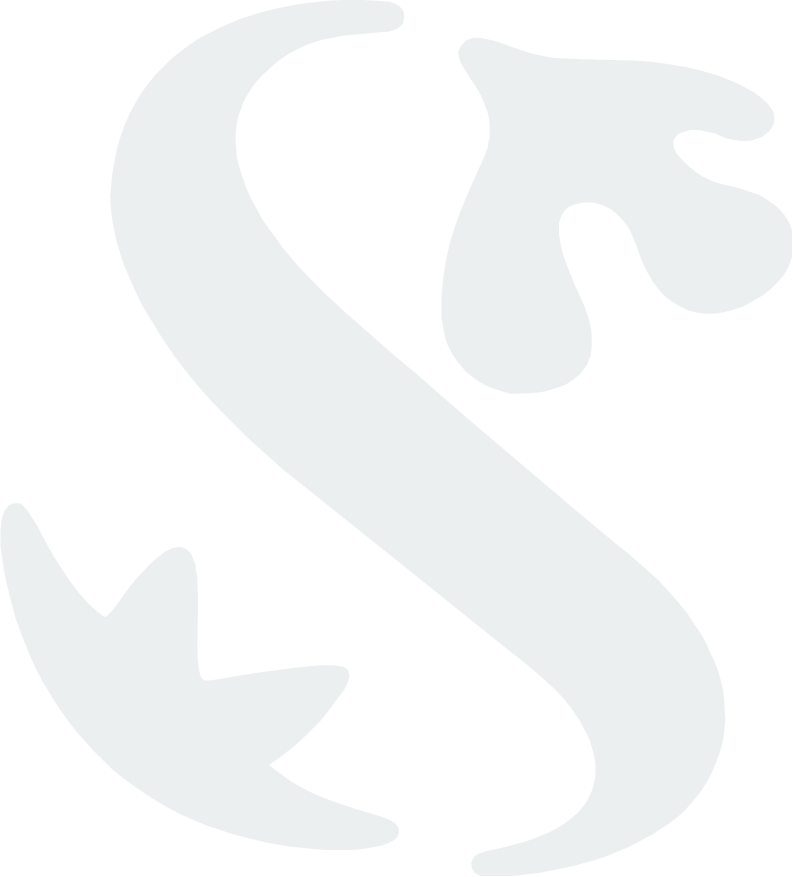 